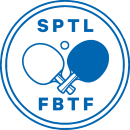 Suomen Pöytätennisliitto ry					PöytäkirjaKEVÄTLIITTOKOKOUS 
15.4.2018 klo 15:00Paikka: Leppävaaran urheilutalo, osoite Veräjäpellonkatu 8, 02600 Espoo1.KOKOUKSEN AVAUS Liittohallituksen puheenjohtaja Esko Heikkinen avasi kokouksen klo 15:01.2. KOKOUKSEN JÄRJESTÄYTYMINEN Kokouksen puheenjohtajaksi valittiin Tero Naumi ja sihteeriksi Mika Räsänen. Pöytäkirjantarkastajiksi ja ääntenlaskijoiksi valittiin Matti Kolppanen ja Asko Kilpi.3. EDUSTAJIEN VALTAKIRJOJEN TARKASTAMINEN JA LÄSNÄOLIJOIDEN TOTEAMINEN Edustettuna kokouksessa oli 6 seuraa. Seuroja edustivat seuraavat henkilöt:	Kimito Sportförening 		Bengt Ahti  	Pöytätennis Espoo 			Kimmo Pihkala  Oulun Pöytätennisseura-86 		Kimmo Pihkala	Ylikiimingin Nuijamiehet 		Kimmo Pihkala	Kosken Kaiku 			Tero Naumi  TIP-70		 		Asko KilpiLisäksi läsnä kokouksessa olivat Esko Heikkinen (liiton puheenjohtaja), Matti Kolppanen (sääntövaliokunta) ja Mika Räsänen (toiminnanjohtaja).4. KOKOUKSEN LAILLISUUDEN TOTEAMINEN Liittokokouksen kutsu on julkaistu Pöytätennisliiton verkkosivuilla 16.3.2018. Kokous todettiin lailliseksi.5. KOKOUKSEN TYÖJÄRJESTYKSEN VAHVISTAMINEN Korjattiin esityslistan kohta 9: Liiton pelisääntöjen ja kilpailumääräysten muutosten vahvistaminen. Kevätliittokokouksessa päätetään liiton sääntöjen mukaan ainoastaan kilpailumääräyksistä, joten poistettiin kohdasta 9. sana ”pelisäännöt”.Esityslista hyväksyttiin muilta osin kokouksen työjärjestykseksi.6. VUODEN 2017 TOIMINTAKERTOMUKSEN ESITTÄMINEN JA HYVÄKSYMINEN Esiteltiin vuoden 2017 toimintakertomus. Toimintakertomukseen täsmennettiin seuraavaa lausetta kohdassa 2, Talous: Liiton tilinpäätös vuodelle 2017 tulee olemaan n.-8000€, joka on 10000€ budjetoitua vähemmän. Lause muutetaan muotoon:Liiton tilinpäätös vuodelle 2017 oli -7 814,54 euroa, joka on 10 000 euroa budjetoitua parempi. Toimintakertomus hyväksyttiin yllä olevin muutoksin.7. VUODEN 2017 TILINPÄÄTÖKSEN JA TILINTARKASTAJIEN LAUSUNNON ESITTÄMINEN SEKÄ TILINPÄÄTÖKSEN VAHVISTAMINEN Esiteltiin vuoden 2017 tilinpäätös sekä tilintarkastajan ja toiminnantarkastajan lausunnot.       Todettiin, että tilinpäätös on n. 7800 euroa tappiollinen. Tappiollisesta toimintavuodesta huolimatta vuosi meni budjetoitua paremmin. Tilinpäätös vahvistettiin.8. VASTUUVAPAUDEN MYÖNTÄMINEN LIITTOHALLITUKSELLE JA MUILLE TILIVELVOLLISILLE Liittohallitukselle ja muille tilivelvollisille myönnettiin vastuuvapaus.9. LIITON KILPAILUMÄÄRÄYSTEN MUUTOSTEN VAHVISTAMINEN 
Liittohallituksen sääntömuutosehdotukset hyväksyttiin (erillinen liite):10. LIITTOKOKOUSKÄSITTELYYN ESITETYT MUUT ASIATLisättiin muihin asioihin käsiteltäväksi I-lisenssin poistaminen liiton lisensseistä. Syynä esitykseen oli muuttuneet EU:n tietosuoja-asetukset terveyteen liittyvien tietojen käsittelemisessä. Todettiin, että muuttuneiden tietosuoja-asetusten vuoksi Pöytätennisliitto ei tarjoa jatkossa erikseen I-lisenssiä.  Muutos tulee voimaan pelikaudella 2018/2019.11. KOKOUKSEN PÄÄTTÄMINENKokous päättyi 16:31